О внесении изменений в приказ Министерства финансов Республики Татарстан от 31.12.2014 № 07-138 «О формировании отчета о расходах местного бюджета, источником финансового обеспечения которых являются межбюджетные трансферты, предоставленные из бюджета Республики Татарстан в форме субсидий и иных межбюджетных трансфертов, имеющие целевое назначение»В связи с принятием Федерального закона от 3 июля 2016 года № 345-ФЗ «О внесении изменений в Бюджетный кодекс Российской Федерации и статьи 7 и 10 Федерального закона «О приостановлении действия отдельных положений Бюджетного кодекса Российской Федерации и внесении изменений в отдельные законодательные акты Российской Федерации»  п р и к а з ы в а ю:Внести в приказ Министерства финансов Республики Татарстан от 31.12.2014 № 07-138 «О формировании отчета о расходах местного бюджета, источником финансового обеспечения которых являются межбюджетные трансферты, предоставленные из бюджета Республики Татарстан в форме субсидий и иных межбюджетных трансфертов, имеющие целевое назначение» следующие изменения:в наименовании  слова «в форме субсидий и иных межбюджетных трансфертов,» заменить словами «в форме субсидий, субвенций и иных межбюджетных трансфертов,»;в пункте 1 слова «в форме субсидий и иных межбюджетных трансфертов,» заменить словами «в форме субсидий, субвенций и иных межбюджетных трансфертов,»; в Порядке формирования отчета о расходах местного бюджета, источником финансового обеспечения которых являются межбюджетные трансферты, предоставленные из бюджета Республики Татарстан в форме субсидий и иных межбюджетных трансфертов, имеющие целевое назначение, утвержденном указанным приказом:в наименовании слова «в форме субсидий и иных межбюджетных трансфертов,» заменить словами «в форме субсидий, субвенций и иных межбюджетных трансфертов,»;в пункте 1 слова «в форме субсидий и иных межбюджетных трансфертов,» заменить словами «в форме субсидий, субвенций и иных межбюджетных трансфертов,»;Приложение к указанному Порядку изложить в новой редакции (прилагается).Министр			                          	   				      Р.Р.ГайзатуллинМИНИСТЕРСТВО  ФИНАНСОВРЕСПУБЛИКИ  ТАТАРСТАН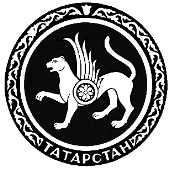 ТАТАРСТАН РЕСПУБЛИКАСЫФИНАНС  МИНИСТРЛЫГЫПРИКАЗБОЕРЫКБОЕРЫКг. Казань№